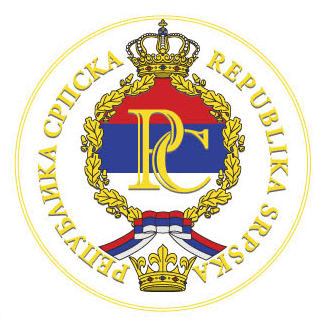 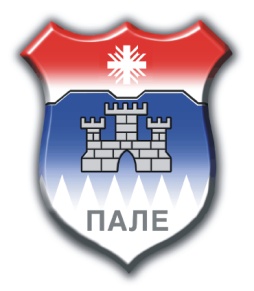 E-mail: opstinapale@pale.rs.ba      телефон: 057/ 223-459     факс: 057/223-061            www pale rs.baБрој, 02-81-2-80/21Датум, 05.04.2021. годинеНа основу члана 22. Закона о заштити и спасавању у ванредним ситуацијама („Службени гласник Републике Српске“ број 121/12 и 46/17), члана 43. Закона о заштити становништва од заразних болести („Службени гласник Републике Српске“ број 90/17), члана 59. и 82. Закона о локалној самоуправи („Службени гласник Републике Српске“ број 97/16 и 36/19) и Закључка републичког штаба за ванредне ситуације о обавезном спровођењу мјера за реаговање на појаву болести изазване новим вирусом корона (COVID-19) у Републици Српској број  77-1/21 од 02.04.2021. године и број 78-1/21 од 04.04.2021. године, командант општинског штаба за ванредне ситуације, доноси:НАРЕДБУ о спровођењу мјера за реаговање на појаву болести изазване новим вирусом корона (COVID-19) на подручју општине ПалеУ циљу спречавања ширења  вируса корона SARS-CoV-2 и COVID-19 болести на територији општине Пале и заштите и спасавања становништва од 05.04.2021. до 12.04.2021. година забрањују се:сва јавна окупљања у групама већим од 30 лица, сва приватна окупљања у групама већим од 10 лица (свадбе, крштења, рођендани, прославе и други породични скупови сличне природе),рад фитнес центрима (фитнес, боди – билдинг клубовима и слични објекти) и културно-умјетничким друштвима,организација и извођење музике уживо у угоститељским објектима за смјештај, исхрану и пиће, на отвореном и у затвореном простору,рад „wellness“ и спа центрима,рад базенима, осим за обављање тренажног процеса од стране професионалних спортиста и професионалних спортских организација,рад скијалиштима и скијашким центрима,рад приређивачима игара на срећу као и организација класичне томболе осим приређивачима интернет игара и осталих лутријских игара на срећу,активности унутар установа културе које подразумјевају истовремено присуство више лица у истом простору (позоришта, биоскопи, музеји, галерије).У периоду од 05.04. до 08.04.2021. године ограничава се рад угоститељским објектима за исхрану и пиће укључујући објекте који послују самостално или у оквиру других објеката у којима се обавља привредна дјелатност (бензинске пумпне станице и др.) на начин да се у период од 06:00 до 22:00 часова дозвољава вршење услуге доставе хране и пића, шалтерска продаја хране и пића те послуживање хране и пића у вањском дијелу угоститељског објекта, односно у простору за услуживање на отвореном (љетна башта, тераса, брт) уз услов да је простор отворен са најмање три стране, без обзира да ли је поменути простор натктивен, уз строго поштовање упутстава ЈЗУ "Институт за јавно здравство Републике Српске".У периоду од 05.04. до 08.04.2021. године угоститељи који послују у угоститељском објеку за смјештај, услуге смјештаја могу пружати без временског ограничења, а услуге исхране и пића само гостима којима пружају услуге смјештаја у периоду од 06:00 до 22:00 часа, док гостима који нису корисници услуге смјештаја могу пружити остале услуге у складу са тачком 2. ове Наредбе.Субјекти који врше производњу и продају хљеба и свјежих пецива, пекарских производа, производе од брашна, колача и свјеже тјестенине могу обављат дјелатност искључиво продајом својих производа без могућности конзумирања унутар продајног објекта уз строго придржавање упутстава ЈЗУ "Институт за јавно здравство Републике Српске".Oд 05.04.2021. године обуставља се васпитно-образовни рад у просторијама основних школа за ученике од шестог до деветог разреда, као и за ученике средњих школа и студенте универзитета и установа за образовање одраслих на територији општине Пале уз обавезно организовање наставе на даљину коришћењем средстава електронске комуникације.Од 06.04.2021. године наставиће се одвијање васпитно – образовног рада у просторијама основних школа за ученике од првог до петог разреда основних школа у складу са Закључком Владе Републике Српске број 04/1-012-2-2184/20 од 17.08.2020. године и Планом организовања рада основних и средњих школа и ђачких домова у школској 2020/2021. године за време трајања пандемије вируса корона (SARS-CoV-2) од 24.08.2021. године.1)	Од 06.04.2021. године наставиће се редовно организовање проширеног програма (продужени боравак и јутарње чување).Инструкције о начину одржавања наставе на даљину из тачке 5. ове Наредбе доносе ресорна министарства.У периоду од 05.04. до 12.04.2021. године, школе страних језика и удружења грађана која пружају нефорналне обуке за дјецу и ученика, као и ауто школе дужне су да наставу и активности које захтјевају рад са више људи у групи (предавања, обуке прве помоћи и сл.) опганизују на даљину коришћењем средстава електронске комуникације.Обавезују се грађани да у затвореном простору носе заштитну маску (прекривена уста, нос и брада) и придржавају се заштитне мјере физичког растојања од два метра како у затвореном тако и на отвореном простору те да се придржавају упутстава ЈЗУ „Института за јавно здравство Републике Српске“ за боравак у затвореном простору у зависности од дјелатности која се обавља.Изузетно од тачке 6., обавезе ношења заштитне маске су изузета:дјеца млађа од 7 година живота,лица са са инвалидитетом и дјеца са сметњама у развоју,лица која обављају физичку и спортску активност у оквиру спортских објекатаПрепоручује се грађанима да на отвореном простору користе заштитне маске уколико није могуће одржавати физичко растојање од два метра, а у складу са упуствима ЈЗУ „Института за јавно здравство Републике Српске“ за коришћење заштитне маске на отвореном простору.Обавезују се тржнице, трговачки центри, робне куће као и остали продајни објекти да одреде једно или више лица за спровођење епидемиолошких мјера у заједничким просторима објекта (главни улаз, пролази, ходници) у складу са тачком 8. Ове Наредбе са посебном пажњом на ограничење броја лица у објекту у зависности од површине укупног простора објекта.Обавезују се правна лица, предузетници и физичка лица који у директном контакту пружају услуге грађанима да:услуге пружају заштићени маском,обавезно спроводе мјере дезинфекције,обезбиједе маску грађанима који користе њихове услуге, а немају их,придржавају се упутства ЈЗУ „Института за јавно здравство Републике Српске“ за организовање рада у зависности од дјелатности коју обављају,одреде једно или више лица за спровођење епидемиолошких мјера унутар продајног објекта,  уз могућност ускраћивања пружања услуге у случају непридржавања мјера.Од 05.04.2021. до 12.04.2021.  године забрањује се продаја алкохолних пића свим привредним субјектима на територији општине Пале у периоду од 22:00 до 06:00 часова.Од 05.04.2021. до 12.04.2021. године, у периоду од 22:00 до 06:00 часова, драгстори могу радити искључиво путем шалтерске продаје.Од 05.04.2021. до 12.04.2021.године забрањује се организовање рекреативне  активности, тренажни процеси и такмичарске активности спортских организација и спортиста свих узраста, осим професионалних спортских активности укључујући и тренажни процес истих, али без присуства публике, родитеља и других лица која нису акредитована од стране организатора. Од 05.04.2021. до 12.04.2021. године у аутобусима у којима се обавља превоз лица у друмском саобраћају број лица која се превозе не може бити већи од броја регистрованих мјеста за сједење.Субјекти који обављају регистровану дјелатност дужни су да услове за обављање дјелатности прилагоде мјерама прописаним од стране ЈЗУ "Институт за јавно здравство Републике Српске"  за спречавање појаве и ширења COVID-19 болести  на радном мјесту. Субјекти који пружају услуге грађанима дужни су:1) организовати свој рад уз примјену прописаних епидемиолошких мјера од стране    ЈЗУ "Институт за јавно здравство Републике Српске" са посебном пажњом на ограничење броја лица у објекту у зависности од површине простора и уз обавезно поштовање прописаног физичког растојања,2) на улазу у објекат поставити обавјештење о укупном броју лица која могу боравити у објекту у односу на његову површину. Субјекти који обављају регистровану дјелатност могу самостално обављати дезинфекцију пословних простора у складу са Упутством ЈЗУ "Институт за јавно здравство Републике Српске". Органи јединице локалне самоуправе и остали субјекти који врше јавна овлаштења дужни су организовати свој рад са грађанима на сљедећи начин:на улазу у све службене просторије ограничити број лица које истовремено могу да уђу и бораве у просторијама органа, одржавати растојање у затвореним просторима од најмање два метра, уз благовремено предузимање мјера дезинфекције и појачане хигијене,омогућити рад шалтер сале и матичне службе у јединицама локалне самоуправе, уз обезбјеђење физичке провидне баријере на радном мјесту која пружа довољну заштити запосленом и кориснику.Правни субјекти, републички органи управе, органи јединица локалне самоуправе, сва јавна предезећа и установе чији је оснивач општина Пале, васпитно-образовне установе на територији општине Пале као и остали субјекти који врше јавна овлашћења, требају организовати рад од куће за раднике за послове за које је то могуће.Надзор над спровођењем ове Наредбе спроводи Министарство унутрашњих послова, Републичка управа за инспекцијске послове путем надлежних инспектора и инспектора у саставу јединица локалне самоуправе и Комунална полиција општине Пале.Непоштовање мјера забране из ове Наредбе санкционисаће се у складу са Законом о јавном реду и миру („Службени гласник Републике Српске“ број 11/15 и 58/19) и Законом о заштити становништва од заразних болести („Службени гласник Републике Српске“ број: 90/17, 42/20 и 98/20).Овом наредбом ставља се ван снаге Наредба о спровођењу мјера за реаговање на појаву болести изазване новим вирусом корона (COVID-19) на подручју општине Пале број 02-81-2-79/21 од 29.03.2021. године.Ова наредба ступа на снагу даном доношења.                                                                                                         КОМАНДАНТ  ШТАБА: _______________________Бошко Југовић                                                                                                 